Enerji ve Tabii Kaynaklar Bakanlığından:YEKA İLANISınırları ile köşe koordinatları aşağıdaki krokiler ve listelerde gösterilen alanlar, 09/10/2016 tarih ve 29852 sayılı Resmî Gazete’de yayımlanan Yenilenebilir Enerji Kaynak Alanları Yönetmeliği kapsamında güneş enerjisine dayalı Yenilenebilir Enerji Kaynak Alanları (YEKA) olarak ilan edilmiştir.G3-AKSARAY-2-8G3-ANTALYA-3-19G3-BURDUR-1-7G3-DİYARBAKIR-1-4G3-DİYARBAKIR-2-4 G3-ERZURUM-2-3G3-MERSİN-1-5G3-MERSİN-2-5G3-MUŞ-2-3G3-NEVŞEHİR-2-5G3-OSMANİYE-1-7G3-SİİRT-1-3G3-SİİRT-2-3İLİLİLİLAKSARAYAKSARAYAKSARAYİLÇEİLÇEİLÇEİLÇEMERKEZMERKEZMERKEZMAHALLEMAHALLEMAHALLEMAHALLEÇAĞILÇAĞILÇAĞILADA / PARSELADA / PARSELADA / PARSELADA / PARSEL0/ 4590/ 4590/ 459ALANALANALANALAN199950 m2199950 m2199950 m2GENEL GÖRÜNÜMGENEL GÖRÜNÜMGENEL GÖRÜNÜMGENEL GÖRÜNÜM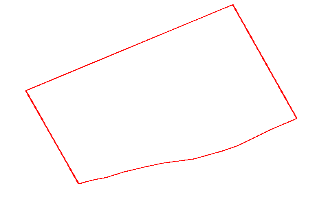 KÖŞE KOORDİNATLARI (UTM 6 Derece – ED50 Datum-33⸰)KÖŞE KOORDİNATLARI (UTM 6 Derece – ED50 Datum-33⸰)KÖŞE KOORDİNATLARI (UTM 6 Derece – ED50 Datum-33⸰)KÖŞE KOORDİNATLARI (UTM 6 Derece – ED50 Datum-33⸰)KÖŞE KOORDİNATLARI (UTM 6 Derece – ED50 Datum-33⸰)KÖŞE KOORDİNATLARI (UTM 6 Derece – ED50 Datum-33⸰)KÖŞE KOORDİNATLARI (UTM 6 Derece – ED50 Datum-33⸰)Köşe NumarasıDoğu (sağa değer)Kuzey (yukarı değer)Köşe NumarasıKöşe NumarasıDoğu (sağa değer)Kuzey (yukarı değer)K1608583,624263154,74K9K9608406,134262584,30K2608716,414262753,96K10K10608360,174262564,81K3608714,344262752,73K11K11608322,934262545,44K4608662,534262714,29K12K12608305,574262539,66K5608594,414262656,77K13K13608286,474262532,74K6608563,264262638,59K14K14608266,554262522,48K7608503,454262611,14K15K15608157,464262851,76K8608441,744262595,88İLİLİLİLANTALYAANTALYAANTALYAİLÇEİLÇEİLÇEİLÇEKORKUTELİKORKUTELİKORKUTELİMAHALLEMAHALLEMAHALLEMAHALLEBOZOVABOZOVABOZOVAADA / PARSELADA / PARSELADA / PARSELADA / PARSEL309/264309/264309/264ALANALANALANALAN199790 m2199790 m2199790 m2GENEL GÖRÜNÜMGENEL GÖRÜNÜMGENEL GÖRÜNÜMGENEL GÖRÜNÜM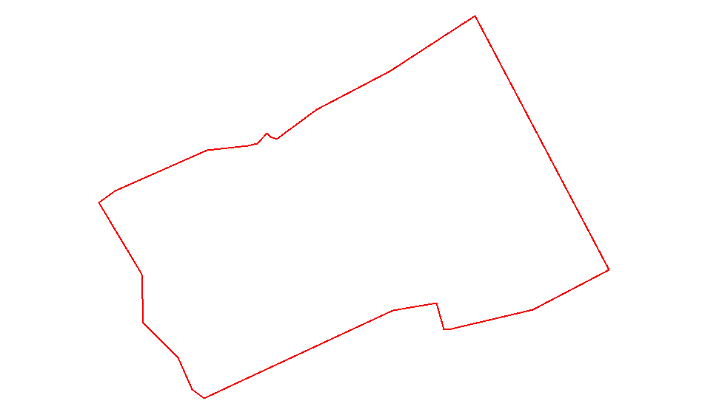 KÖŞE KOORDİNATLARI (UTM 6 Derece – ED50 Datum-33⸰)KÖŞE KOORDİNATLARI (UTM 6 Derece – ED50 Datum-33⸰)KÖŞE KOORDİNATLARI (UTM 6 Derece – ED50 Datum-33⸰)KÖŞE KOORDİNATLARI (UTM 6 Derece – ED50 Datum-33⸰)KÖŞE KOORDİNATLARI (UTM 6 Derece – ED50 Datum-33⸰)KÖŞE KOORDİNATLARI (UTM 6 Derece – ED50 Datum-33⸰)KÖŞE KOORDİNATLARI (UTM 6 Derece – ED50 Datum-33⸰)Köşe NumarasıDoğu (sağa değer)Kuzey (yukarı değer)Köşe NumarasıKöşe NumarasıDoğu (sağa değer)Kuzey (yukarı değer)K1261514,624124194,17K13K13261049,314123832,25K2261701,514123837,85K14K14260989,674123932,06K3261594,944123782,31K15K15261011,784123948,82K4 261481,404123755,55K16K16261140,44124006,24K5261471,614123754,71K17K17261197,414124012,4K6261461,114123791,66K18K18261210,824124015,35K7261399,544123781,19K19K19261223,654124029,42K8261261,844123717,36K20K20261229,744124024,8K9261136,444123658,07K21K21261237,634124021,25K10261119,304123670,33K22K22261293,874124062,96K11261100,154123715,30K23K23261395,754124116,71K12261051,794123763,32İLİLİLBURDURBURDURBURDURİLÇEİLÇEİLÇEMERKEZMERKEZMERKEZMAHALLEMAHALLEMAHALLEÇALLICAÇALLICAÇALLICAADA / PARSELADA / PARSELADA / PARSEL127/185127/185127/185ALANALANALAN298500 m2298500 m2298500 m2GENEL GÖRÜNÜMGENEL GÖRÜNÜMGENEL GÖRÜNÜM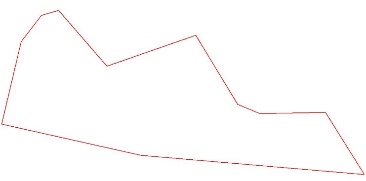 KÖŞE KOORDİNATLARI (UTM 6 Derece – ED50 Datum-33⸰)KÖŞE KOORDİNATLARI (UTM 6 Derece – ED50 Datum-33⸰)KÖŞE KOORDİNATLARI (UTM 6 Derece – ED50 Datum-33⸰)KÖŞE KOORDİNATLARI (UTM 6 Derece – ED50 Datum-33⸰)KÖŞE KOORDİNATLARI (UTM 6 Derece – ED50 Datum-33⸰)KÖŞE KOORDİNATLARI (UTM 6 Derece – ED50 Datum-33⸰)KöşeNumarasıDoğu(sağa değer)Kuzey(yukarı değer)KöşeNumarasıDoğu(sağa değer)Kuzey(yukarı değer)K1235057,384154667,00K7235810,894154730,17K2235119,244154931,56K8235881,864154700,15K3235183,744155014,49K9236091,604154704,44K4235238,204155031,69K10236214,994154504,86K5235393,594154852,23K11235502,484154566,41K6235677,154154951,25İLİLİLİLDİYARBAKIRDİYARBAKIRDİYARBAKIRİLÇEİLÇEİLÇEİLÇEKAYAPINARKAYAPINARKAYAPINARMAHALLEMAHALLEMAHALLEMAHALLEUYANDIKUYANDIKUYANDIKADA / PARSELADA / PARSELADA / PARSELADA / PARSEL101/5101/5101/5ALANALANALANALAN399800 m2399800 m2399800 m2GENEL GÖRÜNÜMGENEL GÖRÜNÜMGENEL GÖRÜNÜMGENEL GÖRÜNÜM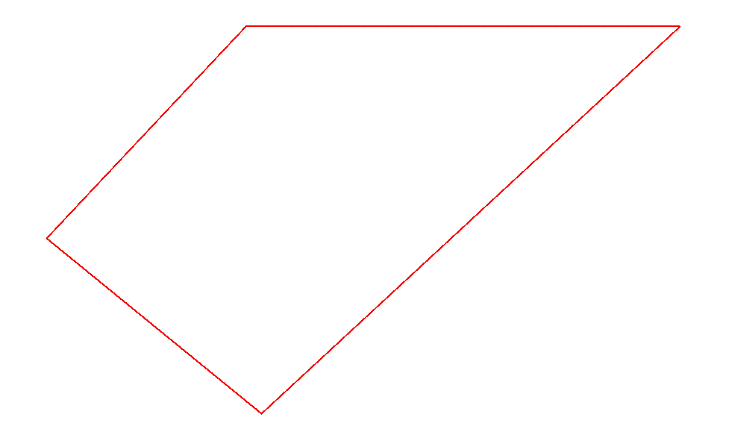 KÖŞE KOORDİNATLARI (UTM 6 Derece – ED50 Datum-39⸰)KÖŞE KOORDİNATLARI (UTM 6 Derece – ED50 Datum-39⸰)KÖŞE KOORDİNATLARI (UTM 6 Derece – ED50 Datum-39⸰)KÖŞE KOORDİNATLARI (UTM 6 Derece – ED50 Datum-39⸰)KÖŞE KOORDİNATLARI (UTM 6 Derece – ED50 Datum-39⸰)KÖŞE KOORDİNATLARI (UTM 6 Derece – ED50 Datum-39⸰)KÖŞE KOORDİNATLARI (UTM 6 Derece – ED50 Datum-39⸰)Köşe NumarasıDoğu (sağa değer)Kuzey (yukarı değer)Köşe NumarasıKöşe NumarasıDoğu (sağa değer)Kuzey (yukarı değer)K1590051,074207582,45K3K3590473,384206562,31K2590473,384207538,55K4K4590175,304206364,44İLİLİLİLDİYARBAKIRDİYARBAKIRDİYARBAKIRİLÇEİLÇEİLÇEİLÇEKAYAPINARKAYAPINARKAYAPINARMAHALLEMAHALLEMAHALLEMAHALLEUYANDIKUYANDIKUYANDIKADA / PARSELADA / PARSELADA / PARSELADA / PARSEL101/5101/5101/5ALANALANALANALAN399982 m2399982 m2399982 m2GENEL GÖRÜNÜMGENEL GÖRÜNÜMGENEL GÖRÜNÜMGENEL GÖRÜNÜM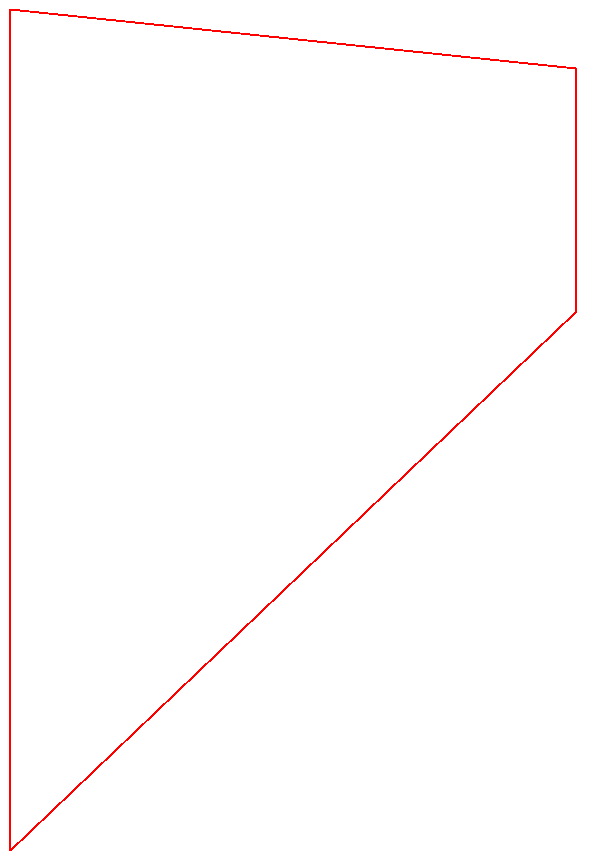 KÖŞE KOORDİNATLARI (UTM 6 Derece – ED50 Datum-39⸰)KÖŞE KOORDİNATLARI (UTM 6 Derece – ED50 Datum-39⸰)KÖŞE KOORDİNATLARI (UTM 6 Derece – ED50 Datum-39⸰)KÖŞE KOORDİNATLARI (UTM 6 Derece – ED50 Datum-39⸰)KÖŞE KOORDİNATLARI (UTM 6 Derece – ED50 Datum-39⸰)KÖŞE KOORDİNATLARI (UTM 6 Derece – ED50 Datum-39⸰)KÖŞE KOORDİNATLARI (UTM 6 Derece – ED50 Datum-39⸰)Köşe NumarasıDoğu (sağa değer)Kuzey (yukarı değer)Köşe NumarasıKöşe NumarasıDoğu (sağa değer)Kuzey (yukarı değer)K1590488,384207537,49K3K3591134,374207192,73K2591134,374207470,05K4K4590488,384206576,45İLİLİLİLERZURUMERZURUMERZURUMİLÇEİLÇEİLÇEİLÇEHINISHINISHINISMAHALLEMAHALLEMAHALLEMAHALLESÖĞÜTLÜSÖĞÜTLÜSÖĞÜTLÜADA / PARSELADA / PARSELADA / PARSELADA / PARSEL0/740/740/74ALANALANALANALAN374400 m2374400 m2374400 m2GENEL GÖRÜNÜMGENEL GÖRÜNÜMGENEL GÖRÜNÜMGENEL GÖRÜNÜM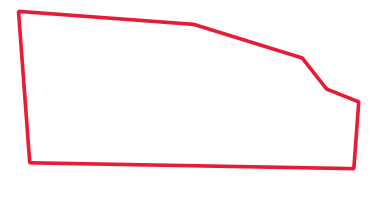 KÖŞE KOORDİNATLARI (UTM 6 Derece – ED50 Datum-39⸰)KÖŞE KOORDİNATLARI (UTM 6 Derece – ED50 Datum-39⸰)KÖŞE KOORDİNATLARI (UTM 6 Derece – ED50 Datum-39⸰)KÖŞE KOORDİNATLARI (UTM 6 Derece – ED50 Datum-39⸰)KÖŞE KOORDİNATLARI (UTM 6 Derece – ED50 Datum-39⸰)KÖŞE KOORDİNATLARI (UTM 6 Derece – ED50 Datum-39⸰)KÖŞE KOORDİNATLARI (UTM 6 Derece – ED50 Datum-39⸰)KöşeNumarasıDoğu(sağa değer)Kuzey(yukarı değer)KöşeNumarasıKöşeNumarasıDoğu(sağa değer)Kuzey(yukarı değer)K1736861.484367476.02K5K5737756.274367199.39K2737318.604367446.30K6K6737750.384366974.85K3737604.484367342.10K7K7736906.294366968.67K4737671.364367239.70İLİLİLMERSİNMERSİNMERSİNİLÇEİLÇEİLÇESİLİFKESİLİFKESİLİFKEMAHALLEMAHALLEMAHALLEKAVAKKAVAKKAVAKADA / PARSELADA / PARSELADA / PARSEL0/11320/11320/1132ALANALANALAN283500 m2283500 m2283500 m2GENEL GÖRÜNÜMGENEL GÖRÜNÜMGENEL GÖRÜNÜM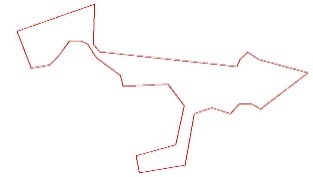 KÖŞE KOORDİNATLARI (UTM 6 Derece – ED50 Datum-33⸰)KÖŞE KOORDİNATLARI (UTM 6 Derece – ED50 Datum-33⸰)KÖŞE KOORDİNATLARI (UTM 6 Derece – ED50 Datum-33⸰)KÖŞE KOORDİNATLARI (UTM 6 Derece – ED50 Datum-33⸰)KÖŞE KOORDİNATLARI (UTM 6 Derece – ED50 Datum-33⸰)KÖŞE KOORDİNATLARI (UTM 6 Derece – ED50 Datum-33⸰)KöşeNumarasıDoğu(sağa değer)Kuzey(yukarı değer)KöşeNumarasıDoğu(sağa değer)Kuzey(yukarı değer)K1571763,874068591,10K16572479,324067791,87K2572094,344068752,01K17572284,984067745,53K3572089,154068512,38K18572271,534067847,18K4572116,834068467,40K19572440,454067912,96K5572700,564068379,36K20572476,334068146,16K6572714,024068419,73K21572406,074068274,72K7572746,904068466,07K22572216,224068261,27K8572794,524068421,43K23572204,264068325,55K9573003,454068342,64K24572101,114068433,18K10572802,224068125,23K25572065,244068513,90K11572760,364068159,62K26572038,334068531,84K12572711,034068156,63K27571987,504068533,34K13572672,164068098,32K28571939,634068440,87K14572594,434068132,71K29571901,644068388,86K15572518,194068098,32K30571824,284068370,22İLİLİLMERSİNMERSİNMERSİNİLÇEİLÇEİLÇESİLİFKESİLİFKESİLİFKEMAHALLEMAHALLEMAHALLEKAVAKKAVAKKAVAKADA / PARSELADA / PARSELADA / PARSEL0/11330/11330/1133ALANALANALAN298900 m2298900 m2298900 m2GENEL GÖRÜNÜMGENEL GÖRÜNÜMGENEL GÖRÜNÜM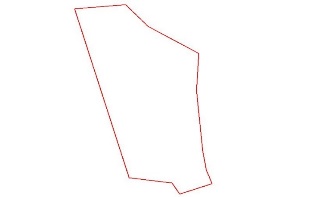 KÖŞE KOORDİNATLARI (UTM 6 Derece – ED50 Datum-33⸰)KÖŞE KOORDİNATLARI (UTM 6 Derece – ED50 Datum-33⸰)KÖŞE KOORDİNATLARI (UTM 6 Derece – ED50 Datum-33⸰)KÖŞE KOORDİNATLARI (UTM 6 Derece – ED50 Datum-33⸰)KÖŞE KOORDİNATLARI (UTM 6 Derece – ED50 Datum-33⸰)KÖŞE KOORDİNATLARI (UTM 6 Derece – ED50 Datum-33⸰)KöşeNumarasıDoğu(sağa değer)Kuzey(yukarı değer)KöşeNumarasıDoğu(sağa değer)Kuzey(yukarı değer)K1571631,704067121,71K7571937,154067244,80K2571405,884067907,38K8571951,684067158,64K3571617,214067927,81K9571975,484067093,94K4571711,184067824,94K10571840,914067044,68K5571919,674067699,50K11571809,074067096,34K6571911,194067527,17İLİLİLMUŞMUŞMUŞİLÇEİLÇEİLÇEHASKÖYHASKÖYHASKÖYMAHALLEMAHALLEMAHALLEKOÇKÖYÜKOÇKÖYÜKOÇKÖYÜADA / PARSELADA / PARSELADA / PARSEL159/6159/6159/6ALANALANALAN299400 m2299400 m2299400 m2GENEL GÖRÜNÜMGENEL GÖRÜNÜMGENEL GÖRÜNÜM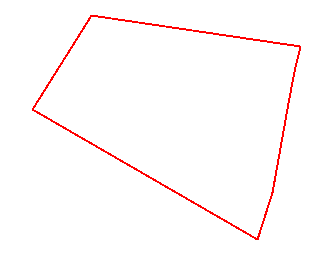 KÖŞE KOORDİNATLARI (UTM 6 Derece – ED50 Datum-39⸰)KÖŞE KOORDİNATLARI (UTM 6 Derece – ED50 Datum-39⸰)KÖŞE KOORDİNATLARI (UTM 6 Derece – ED50 Datum-39⸰)KÖŞE KOORDİNATLARI (UTM 6 Derece – ED50 Datum-39⸰)KÖŞE KOORDİNATLARI (UTM 6 Derece – ED50 Datum-39⸰)KÖŞE KOORDİNATLARI (UTM 6 Derece – ED50 Datum-39⸰)KöşeNumarasıDoğu(sağa değer)Kuzey(yukarı değer)KöşeNumarasıDoğu(sağa değer)Kuzey(yukarı değer)K1749316,564281040,98K5749844,714280526,82K2749924,184280953,13K6749800,124280392,10K3749911,624280894,45K7749146,384280770,11K4749892,644280804,97İLİLİLİLNEVŞEHİRNEVŞEHİRNEVŞEHİRİLÇEİLÇEİLÇEİLÇEAVANOSAVANOSAVANOSMAHALLEMAHALLEMAHALLEMAHALLETOPAKLI/YENİTOPAKLI/YENİTOPAKLI/YENİADA / PARSELADA / PARSELADA / PARSELADA / PARSEL178/28178/28178/28ALANALANALANALAN148000 m2148000 m2148000 m2GENEL GÖRÜNÜMGENEL GÖRÜNÜMGENEL GÖRÜNÜMGENEL GÖRÜNÜM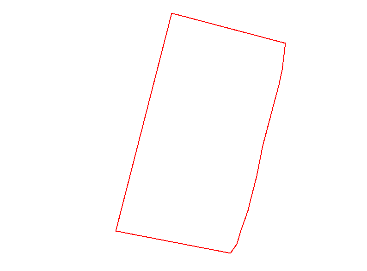 KÖŞE KOORDİNATLARI (UTM 6 Derece – ED50 Datum-33⸰)KÖŞE KOORDİNATLARI (UTM 6 Derece – ED50 Datum-33⸰)KÖŞE KOORDİNATLARI (UTM 6 Derece – ED50 Datum-33⸰)KÖŞE KOORDİNATLARI (UTM 6 Derece – ED50 Datum-33⸰)KÖŞE KOORDİNATLARI (UTM 6 Derece – ED50 Datum-33⸰)KÖŞE KOORDİNATLARI (UTM 6 Derece – ED50 Datum-33⸰)KÖŞE KOORDİNATLARI (UTM 6 Derece – ED50 Datum-33⸰)Köşe NumarasıDoğu (sağa değer)Kuzey (yukarı değer)Köşe NumarasıKöşe NumarasıDoğu (sağa değer)Kuzey (yukarı değer)K1659461,424322235,54K7K7659647,834321798,28K2659728,744322165,50K8K8659641,574321772,10K3659721,144322103,65K9K9659623,524321722,47K4659714,384322067,39K10K10659614,844321693,28K5659676,344321924,93K11K11659600,044321671,84K6659660,414321848,98K12K12659330,784321724,04İLİLİLOSMANİYEOSMANİYEOSMANİYEİLÇEİLÇEİLÇEDÜZİÇİDÜZİÇİDÜZİÇİMAHALLEMAHALLEMAHALLEBÖCEKLİBÖCEKLİBÖCEKLİADA / PARSELADA / PARSELADA / PARSEL157/9157/9157/9ALANALANALAN298400 m2298400 m2298400 m2GENEL GÖRÜNÜMGENEL GÖRÜNÜMGENEL GÖRÜNÜM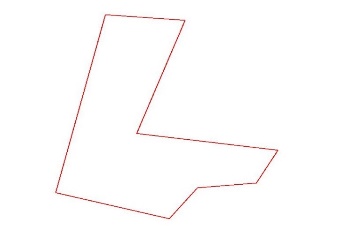 KÖŞE KOORDİNATLARI (UTM 6 Derece – ED50 Datum-39⸰)KÖŞE KOORDİNATLARI (UTM 6 Derece – ED50 Datum-39⸰)KÖŞE KOORDİNATLARI (UTM 6 Derece – ED50 Datum-39⸰)KÖŞE KOORDİNATLARI (UTM 6 Derece – ED50 Datum-39⸰)KÖŞE KOORDİNATLARI (UTM 6 Derece – ED50 Datum-39⸰)KÖŞE KOORDİNATLARI (UTM 6 Derece – ED50 Datum-39⸰)KöşeNumarasıDoğu(sağa değer)Kuzey(yukarı değer)KöşeNumarasıDoğu(sağa değer)Kuzey(yukarı değer)K1264060,734129487,85K5264837,484129663,42K2264235,084130222,05K6264762,194129528,62K3264512,294130198,63K7264555,744129507,97K4264344,024129732,67K8264458,234129380,63İLİLİLİLSİİRTSİİRTSİİRTİLÇEİLÇEİLÇEİLÇETİLLOTİLLOTİLLOMAHALLEMAHALLEMAHALLEMAHALLESİNEP(ÇATILI)SİNEP(ÇATILI)SİNEP(ÇATILI)ADA / PARSELADA / PARSELADA / PARSELADA / PARSEL122 / 1122 / 1122 / 1ALANALANALANALAN251300 m2251300 m2251300 m2GENEL GÖRÜNÜMGENEL GÖRÜNÜMGENEL GÖRÜNÜMGENEL GÖRÜNÜM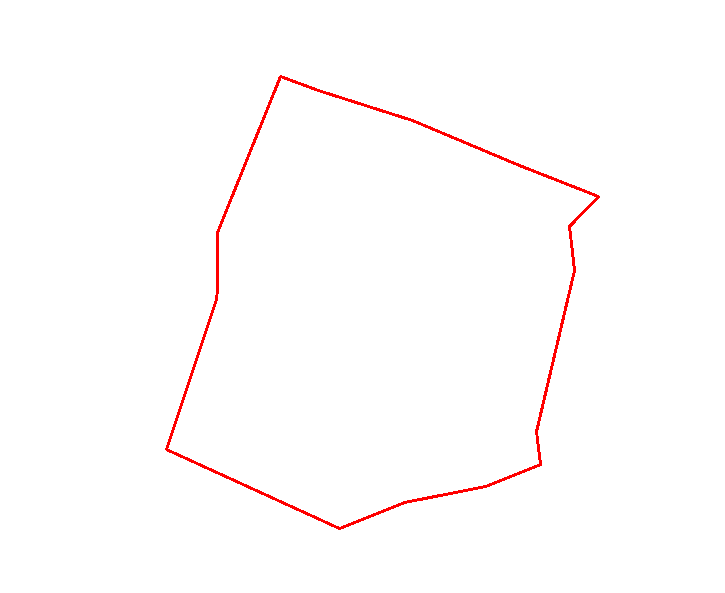 KÖŞE KOORDİNATLARI (UTM 6 Derece – ED50 Datum-45⸰)KÖŞE KOORDİNATLARI (UTM 6 Derece – ED50 Datum-45⸰)KÖŞE KOORDİNATLARI (UTM 6 Derece – ED50 Datum-45⸰)KÖŞE KOORDİNATLARI (UTM 6 Derece – ED50 Datum-45⸰)KÖŞE KOORDİNATLARI (UTM 6 Derece – ED50 Datum-45⸰)KÖŞE KOORDİNATLARI (UTM 6 Derece – ED50 Datum-45⸰)KÖŞE KOORDİNATLARI (UTM 6 Derece – ED50 Datum-45⸰)Köşe NumarasıDoğu (sağa değer)Kuzey (yukarı değer)Köşe NumarasıKöşe NumarasıDoğu (sağa değer)Kuzey (yukarı değer)K1238736,004207624,01K9K9238987,294208130,09K2238826,004207660,01K10K10238838,114208192,63K3238940,004207683,01K11K11238706,784208234,70K4239016,004207713,01K12K12238653,514208254,35K5239011,004207759,01K13K13238565,644208036,24K6239063,004207984,01K14K14238565,694207959,05K7239056,864208044,97K15K15238563,364207943,78K8239096,914208086,43K16K16238493,614207733,72İLİLİLİLSİİRTSİİRTSİİRTİLÇEİLÇEİLÇEİLÇETİLLOTİLLOTİLLOMAHALLEMAHALLEMAHALLEMAHALLESİNEP(ÇATILI)SİNEP(ÇATILI)SİNEP(ÇATILI)ADA / PARSELADA / PARSELADA / PARSELADA / PARSEL122 / 1122 / 1122 / 1ALANALANALANALAN372500 m2372500 m2372500 m2GENEL GÖRÜNÜMGENEL GÖRÜNÜMGENEL GÖRÜNÜMGENEL GÖRÜNÜM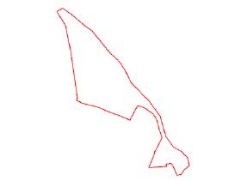 KÖŞE KOORDİNATLARI (UTM 6 Derece – ED50 Datum-45⸰)KÖŞE KOORDİNATLARI (UTM 6 Derece – ED50 Datum-45⸰)KÖŞE KOORDİNATLARI (UTM 6 Derece – ED50 Datum-45⸰)KÖŞE KOORDİNATLARI (UTM 6 Derece – ED50 Datum-45⸰)KÖŞE KOORDİNATLARI (UTM 6 Derece – ED50 Datum-45⸰)KÖŞE KOORDİNATLARI (UTM 6 Derece – ED50 Datum-45⸰)KÖŞE KOORDİNATLARI (UTM 6 Derece – ED50 Datum-45⸰)Köşe NumarasıDoğu (sağa değer)Kuzey (yukarı değer)Köşe NumarasıKöşe NumarasıDoğu (sağa değer)Kuzey (yukarı değer)K1238827,624208205,93K25K25239583,634207783,53K2238944,934208157,61K26K26239538,124207829,67K3239014,244208133,37K27K27239472,474207866,63K4239102,274208094,09K28K28239403,504207955,96K5239164,954208214,08K29K29239356,994208125,22K6239205,404208209,09K30K30239266,324208252,47K7239247,684208181,88K31K31239111,894208408,96K8239299,204208150,16K32K32239083,334208471,13K9239329,204208095,65K33K33239057,074208519,72K10239344,854208030,36K34K34239027,194208569,38K11239374,164207945,76K35K35238996,734208606,07K12239314,634207833,71K36K36238939,194208656,72K13239300,544207789,53K37K37238881,854208726,18K14239258,734207695,60K38K38238784,194208846,98K15239410,134207708,10K39K39238686,144208917,21K16239405,424207725,68K40K40238635,224208965,86K17239427,224207730,25K41K41238612,944208980,69K18239449,014207733,03K42K42238535,504209038,31K19239465,884207711,51K43K43238488,224209010,32K20239488,374207658,22K44K44238560,214208890,67K21239496,234207631,15K45K45238601,174208683,80K22239534,654207637,68K46K46238661,794208280,60K23239559,724207677,24K47K47238655,524208257,49K24239603,114207714,77K48K48238706,104208238,00